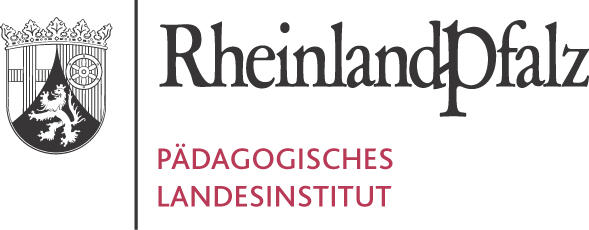 PL-Veranstaltung Nr. 	11 180 0201
Thema: 		Fukushima –Hintergründe und vertiefende Informationen
Termin:		14. April 2011Tagungsort:		Pädagogisches Landesinstitut Rheinland-PfalzOtto-Mayer-Str. 14,  67346 SpeyerAchtung! Tagung findet im Audi Max der Verwaltungshochschule statt	PL-Referenten:		Dr. Stefanie Böhm, Dipl. Ing. Udo Klinger, Dr. Holger Kunz, Margrit Scholl- Änderungen vorbehalten -09.30Begrüßung und Einführung09.45Die Physik der Kernkraftwerke- Dr. Hans-Jochen Foth, Technische Universität Kaiserslautern10.45Kaffeepause11.00Die Geophysik von Fukushima - Prof. Dr. Wolfgang Jacoby, Professor für Geophysik, em., Joh.-Gutenberg- Universität Mainz12.00Kraftwerkstechnik und Reaktorsicherheit- Dipl. Ing. Christoph Heil, Technischer Geschäftsführer des Standortes Kernkraftwerk Philippsburg der EnBW Kernkraft GmbH12.45 Mittagspause13.45Fukushima und die energiepolitische Bewertung in Deutschland- Dipl. Ing. Christoph Heil, EnBW14.30Biologische und medizinische Aspekte von Reaktorkatastrophen- Dr. Torsten Möhlmann, Technische  Universität Kaiserslautern 15.30Kaffeepause16:00Die Geschichte der Kernenergie und die kommende Energiewende- Sebastian Wolf, Walldorf, Greenpeace17:00Schlussdiskussion17.30Tagungsende